Annual Museum Survey 2023Questions for single-site museumsThis document lists the questions from the Annual Museum Survey 2023 for single site museums.  If your organisation operates more than one museum site, please refer to the information for multisite. The survey operates with survey software, and we ask that responses are provided via the unique URL your museum will have received from us via museum.data@bristol.gov.uk email.When completing a survey, it is helpful to know in advance what questions are asked within the survey, especially when it may require other colleagues to provide data for some answers.  Please note, the survey online version uses skip logic to avoid asking questions that do not apply, however this document sets out all possible questions.  As a result, this list of questions will be longer than completing the survey online. NPO survey questions which align with the Annual Museum Survey 2023 have been shown in red text and included within the online survey.To mark latest survey amendments, we have added icons indicating that a “New question” has been added. Wherever there is a change between this year’ and previous year’s question and/or answer(s), we have added “Revised question” icon.After you submit your survey response you will not be able to go back into the survey to change your responses. Please contact museum.data@bristol.gov.uk if you have any questions about the survey before you submit your response.You will receive an email confirming receipt of your completed survey along with a copy of your survey response for your records.  If on receipt of your survey return, you spot an inputting error, please contact museum.data@bristol.gov.uk and we can reissue a copy of your survey to you for correction.  This function is only available to us up to the date of the survey close on Wednesday 21 June 2023, 5pm.We have also provided further resources to support completion of the Annual Museum Survey 2023 including:Definitions – for further information on the terminology used within the surveyData Sharing and Privacy Policies for each of the Museum Development providers in EnglandThese resources can be found on our website:   https://southwestmuseums.org.uk/what-we-do/annual-museum-survey/participate If you have any questions or require assistance completing the survey, please contact the South West Museum Development team on museum.data@bristol.gov.uk List of survey sections1. Annual Museum Survey 2023 - Introduction2. Keeping your data safe and using it to benefit museums3. Updating the Annual Museum Survey contact list4. Usual Opening Hours5. Opening Hours in 2022/236. Audiences - Data Collection7. Audiences - Total Visits8. Audiences - Children9. Audiences - Child Visits10. Audiences - More Detail11. Formal Education Providers Engaged12. Participants in Formal Education12. Sessions with Formal Education Providers13. Other Activities and Outreach Sessions14. Website and Social Media Overview15. Website Visits16. Social Media Followers/Subscribers17. Other Digital Platforms and Tools18. Workforce - Overview19. Employees - Data you can provide20. Employees - Total head count21. Employees - Total FTE22. Volunteers - Data you can provide23. Volunteers - Total Number24. Volunteers - Total Hours Contributed25. Volunteer Change26. Finance - Overview27. Finance - Income Overview30. Finance – Regular Public Subsidy31. Finance – Public Subsidy from Local Authorities32. Finance – Public Subsidy from Arts Council (e.g. NPO)33. Finance – Public Subsidy from Universities34. Finance - Revenue/ Grant Income35. Finance - Capital Grant Income36. Finance - Admissions Overview37. Finance - Admission Charges38. Finance - Admission Charge Income39. Finance - Other Earned Income40. Finance - Shop/Retail41. Finance - In-house Cafe/Refreshments42. Finance - Outsourced Cafe/Refreshments43. Finance - Other Trading44. Finance – One Off Donations45. Finance – Other Contributed or Charitable Income46. Finance - Expenditure47. Finance - Financial Context48. Further Context49. Equality and Diversity50. Impact and Advocacy51. Submit your response1. Annual Museum Survey 2023 - IntroductionThe purpose of the Annual Museum Survey is to gather evidence to help demonstrate the social and economic importance of museums to funders and stakeholders – locally, regionally and nationally - and to provide museums with data to enable them to benchmark their performance. What’s in it for museums?Advocacy – evidence to make the case for your social and economic value in order to sustain investmentPerformance benchmarking – consistent data to compare your museum’s operational context Informing strategy – knowing your operational context will support your business planning Fundraising – the data can be used as evidence to support funding applications or to express your value with the public2. Keeping your data safe and using it to benefit museums South West Museum Development (Data Processor) is commissioned by each Museum Development region (Data Controller) to provide this national survey. Your survey responses will be stored and processed in compliance with the General Data Protection Regulation (2018). You can find further information on how we will use and share your data along with your Museum Development providers’ privacy notice on our website https://southwestmuseums.org.uk/what-we-do/annual-museum-survey/participateBy submitting your responses to this survey you consent for your data to be: Combined with those of other museums to produce publicly available reports in a variety of forms at a regional and national level (your museum name will not be used in these reports without your consent) available on Museum Development websites.Included in an aggregate dataset generated by the survey in 2023 to be shared with our main funders, Arts Council EnglandIncluded in a dataset published on Museum Development websites from January 2024 - approximately one year after regional reports are published.Published datasets will not include financial information. No personal information will be published in publicly available reports or datasets or shared with other organisations.You can withdraw your consent prior to the publication of reports and datasets, by 21st of June 2023, and can request a copy of your data by contacting museum.data@bristol.gov.uk Please tick here to indicate that you have read and understood the information above. *I have read and understand the above and confirm that I am authorised to provide survey responses on behalf of my organisation for the purposes described above.3. Updating the Annual Museum Survey contact list We hold the following details for your organisation to check your responses, to provide reports and to invite you to complete next year’s survey. Museum name: Museum development region: Lead contact name:Email address:Please confirm if these are the best contact details to use for getting in touch about this survey in the future? *YesNo The postcode we have for your museum is [contact (postcode)]. Please confirm if this postcode is correct? *YesNo Please confirm the contact details we should use in the future for [contact/museum-name]. Best contact name  	 Email address  	 Please confirm your museum's postcode. 4. Usual Opening Hours Please answer the following questions about your Accredited site only (not the opening hours of a larger parent site if they are different to the Accredited site you are providing data for). How would you class your museum's usual opening hours? Please select the option that best matches your museum * Open all yearOpen for part of the year - regular seasonal closureOpen by appointment onlyOther (please describe):Did your museum undergo any redevelopment or refurbishment in 2022/23 that prevented it from opening to the public during periods when museums and galleries were permitted to open to the public? *YesNoDoes your museum have any outdoor spaces (e.g. gardens) that it can open to the public? *YesNo5. Opening Hours in 2022/23 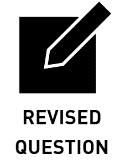 How many hours was your museum open to the public in 2022/23? Please provide a numeric value. To calculate your total opening hours, multiply the hours you are open per day, by the number of days per year you are open. *6. Audiences - Data Collection  In 2022/23, did you count the number of visits to your museum? *Yes - we have accurate data from actual audience counts, tickets or other precise methodsYes - we made informed estimates (e.g., for non-ticketed, non-counted visits)Yes - we did both of the aboveNo - we collect data on visitor numbers but are unable to provide information at this timeNo - we didn't collect data on visitor numbers7. Audiences - Total Visits What was the total number of visits in person to your museum in 2022/23? Please enter 0 in the relevant box if you are only providing known or estimated data ‘Known visits’ are an actual audience count, ticketed (including complimentary tickets) or counted by some other precise method. ‘Estimated visits’ are where you do not know the exact number of people in attendance, and you are providing an estimate. We ask that estimates only be offered if they are robust, i.e., based on either professional experience/knowledge and/or incomplete data that provides an indications of actual amounts. *Known visits  	 Estimated visits  	Total:  	 What would you estimate your museum’s annual visit numbers to be? Less than 10,000	10,000 to 19,99920,000 to 49,999	50,000 to 99,999	100,000 or more8. Audiences - Children In 2022/23, did you collect data about how many of your visitors were Children (under 16yrs)? *Yes - we have accurate data from actual audience counts, school bookings, surveys or other precise methodsYes - we made informed estimates (e.g., for non-ticketed, non-counted visits)Yes - we did both of the aboveNo - we collect data about Child visits but are unable to provide information at this timeNo - we didn't collect data about Child visits9. Audiences - Child Visits What was the total number of Child visits in person to your museum in 2022/23? Please enter 0 in the relevant box if you are only providing known or estimated data *Known visits  	 Estimated visits  Total:  	 10. Audiences - More Detail lease give any details about events, circumstances and activities you feel may have affected your in-person visitor numbers. Please do not include the general impact of the pandemic on your museum here as there will be an opportunity to explain this later in the survey.11. Formal Education Providers Engaged For 2022/23, please indicate the total number of formal education providers engaged in on-site, off-site and digital sessions (e.g., number of schools, colleges, etc.). *01 to 23 to 56 to 910 to 2526 to 5051 to 100101 to 250More than 250Don’t knowIf available, please also enter accurate data on the number of formal education providers engaged in 2022/23.12. Sessions with Formal Education Providers (actual data)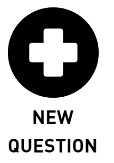 If available, please also enter accurate data on the number of participants your museum/organisation engaged in sessions with formal education providers during 2022/23.On-site(actual number)Off-site  (actual number)Online  (actual number)13. Other Activities and Outreach SessionsIn 2022/23, how many participants did your museum engage in other activities and outreach sessions on-site (including informal sessions, use of the museum by community groups, research groups, etc.), off-site (including visits to groups, organisations and events that are not formal education providers) and online (sessions for groups, organisations and events that are not formal education providers)? *On-siteDid not provide theseLess than 1010 to 2526 to 5051 to 100101 to 250251 to 500501 to 10001001 to 5000More than 5000Off-siteDid not provide theseLess than 1010 to 2526 to 5051 to 100101 to 250251 to 500501 to 10001001 to 5000More than 5000OnlineDid not provide theseLess than 1010 to 2526 to 5051 to 100101 to 250251 to 500501 to 10001001 to 5000More than 500014. Website and Social Media OverviewDoes your museum have a website? *We have our own websiteWe have a presence on a website, e.g., museum pages on our organisation’s siteWe do not have a websiteDoes your museum use any of the following social media platforms? Please select all that apply*Video sharing platforms, e.g., YouTube, VimeoFacebookTwitterInstagramTikTokSnapchatOther social media platformsNone of the above15. Website VisitsWhat was the total number of unique visitors to your website between 1 April 2022 and 31 March 2023? *Less than 5,0005,000 to 10,00010,001 to 25,00025,001 to 50,00050,001 to 100,000100,001 to 250,000250,001 to 500,000500,001 to 1,000,000More than 1,000,000Collect this data but cannot access / don’t knowDo not collect this dataIf available, please also enter accurate data on the number of unique visits to your website in 2022/23.16. Social Media Followers/SubscribersHow many followers/subscribers did your museum have to its social media accounts at the end of 2022/23? (Total across Facebook, Twitter, Instagram, Snapchat, YouTube, etc.) *Less than 1,0001,000 to 2,0002,001 to 5,0005,001 to 10,00010,001 to 20,00020,001 to 50,000More than 50,000Record this data but cannot access / don’t knowDo not record this data
If available, please also enter accurate data on the total number of social media followers/subscribers.17. Other Digital Platforms and ToolsHas your museum used any of the following digital platforms or tools during 2022/23? Please select all that apply *Internal video conferencing and communications, e.g. Zoom, Microsoft Teams, CrowdcastExternal video conferencing, e.g. Zoom, Microsoft Teams, CrowdcastOnline ticketingOnline donationsOnline shopVirtual 360 toursWebsite blog or regular news featureEmail newsletterOther digital platform or toolNone of the above18. Workforce - Overview NPO question A1 & A14 In 2022/23, did your museum have any...? Please select all that apply *In 2022/23, did your museum organisation do any of the following? Please select all that apply * Make any staff redundant Cease contracts earlier than the planned timescaleIncrease your employment of posts for existing areas of work Increase your employment of posts for new areas of work Make new hires for contract work, e.g., consultants, freelancers, agencies Had unpaid internships/apprentices or work experience placementsNone of the above If increased posts for new areas of work, please state titles e.g., Digital Marketing Officer19. Employees - Data you can provide What information can you provide on your paid employees in 2022/23? Head count (total number of employees)	   Can provide actual counts	Can provide good estimated numbers	Can't provide actual counts or estimatesFull-time equivalent (FTE) employees	   Can provide actual counts	Can provide good estimated numbers	Can't provide actual counts or estimates  20. Employees - Total head countSum of NPO question A2.1 & A2.2In 2022/23, what was the total head count of paid staff employed by your museum? *21. Employees - Total FTE In 2022/23, what was the total full-time equivalent (FTE) count of paid staff employed by your museum? *22. Volunteers - Data you can provide What information can you provide on your volunteers in 2022/23? Total number of volunteers	Can provide actual counts	Can provide good estimated numbers	Can't provide actual counts or estimates      Total number of volunteer hours contributed to the museumsCan provide actual counts	Can provide good estimated numbers	Can't provide actual counts or estimates      23. Volunteers - Total NumberSum of NPO question A15.1 & A15.2In 2022/23, what was the total number of volunteers at your museum? *24. Volunteers - Total Hours Contributed In 2022/23, what was the total number of hours contributed to your museum by volunteers? *25. Volunteer Change Has your approach to recording volunteer hours changed in the last year as a result of increased remote working? * YesNoHow has the level of your volunteer engagement changed, if at all, during 2022/23 compared to the previous year?Levels of volunteer hours committed by individual volunteersIncreased	About the sameDecreased	Number of new volunteers being recruitedIncreased	About the sameDecreased	26. Finance - Overview Please specify the financial year of the data you are providing. *Financial year ending 31 March 2023Other (the final day, month and year of your previous financial year)What was the estimated total annual turnover/ income of your museum in 2022/23?* NPO question B1 Total income (Actual)No income or turnoverLess than £5,000£5,001 to £10,000£10,001 to £25,000£25,001 to £50,000£50,001 to £100,000£100,001 to £250,000£250,001 to £500,000£500,001 to £1,000,000£1,000,001 to £2,500,000£2,500,001 to £5,000,000More than £5,000,000Don’t knowIf available, please also enter accurate data (as whole pounds) on your total turnover/income for 2022/23.27. Finance - Income OverviewIn 2022/23, did you receive income from..? Please select all that apply *Regular public subsidy for the running costs of the museum (sometimes known as 'core funding', these are regular grants, investment or budget from a local authority, 
Arts Council England, Central Government, EU, etc. but not a time-limited project grant)Project grant income (also known as ‘revenue grants’, these are grants for time-limited activities or one-off projects - but not capital only grants or public subsidy/ core funding)Capital grant income (e.g., grants or budget for new or refurbished buildings, galleries or equipment).Earned income (e.g., admission charges, café, shop/retail, events, hospitality, other trading, property rental or a core activity which generates income such as education/learning etc.)Contributed income and charitable giving (from all types of donations, friends/member schemes, fundraising, sponsorship, or other non-earned income).Other (e.g., investments and interest)If other, please describe:  30. Finance – Regular Public Subsidy In 2022/23, did your museum receive regular Public Subsidy from any of the following? Please select all that apply. Sometimes known as core funding, these are regular grants, investment or budget to cover the running costs of the museum - but not time-limited project grants. Please do not consider any Covid-19 related funding here. *Local authority fundingArts Council subsidy (e.g. NPO)University fundingOther (inc Local Community Trust, DCMS and MoD funding)In 2022/23, what was your museum's total income from Public Subsidy? *Sum of NPO question B1 Total ACE investment & B1 Total other public investment (without capital) (Actual)Less than £5,000£5,000 to £25,000£25,001 to £50,000£50,001 to £100,000£100,001 to £250,000£250,001 to £500,000£500,001 to £1,000,000More than £1,000,000Don’t knowIf available, please also enter accurate data (as whole pounds) on your total income from Public Subsidy in 2022/23.31. Finance – Public Subsidy from Local AuthoritiesIn 2022/23, which of the following best describes the Public Subsidy you received from local authorities? *One-off grantAnnual grant/longer term budgetLonger term grant/budgetHow did the Public Subsidy you received from local authorities in 2022/23 change compared to the previous year? *IncreasedStayed the sameDecreasedN/A – did not receive Public Subsidy from local authorities in 2021/2232. Finance – Public Subsidy from Arts Council (e.g., NPO)In 2022/23, which of the following best describes the Public Subsidy you received from Arts Council? *One-off grantAnnual grant/longer term budgetLonger term grant/budgetHow did the Public Subsidy you received from Arts Council in 2022/23 change compared to the previous year? *IncreasedStayed the sameDecreasedN/A – did not receive Public Subsidy from Arts Council in 2021/2233. Finance – Public Subsidy from UniversitiesIn 2022/23, which of the following best describes the Public Subsidy you received from Universities? *One-off grantAnnual grant/longer term budgetLonger term grant/budgetHow did the Public Subsidy you received from Universities in 2022/23 change compared to the previous year? *IncreasedStayed the sameDecreasedN/A – did not receive Public Subsidy from Universities in 2021/2234. Finance - Revenue/ Grant Income In 2022/23, did your museum receive project (revenue) grant income (e.g., grants for time-limited projects, activities or events that are not capital grants or funding to cover running costs)? Please select all that apply *Local AuthorityLocal Community Trust or FoundationNational Lottery Heritage FundMuseum Development [contact(region)]Arts Council EnglandCentral government   Other (please specifyIn 2022/23, what was your museum’s total project (revenue) grant income (not including capital)? Less than £1,000£1,000 to £5,000£5,001 to £10,000£10,001 to £25,000£25,001 to £50,000£50,001 to £100,000£100,001 to £250,000£250,001 to £500,000£500,001 to £1,000,000More than £1,000,000Don’t knowIf available, please also enter accurate data (as whole pounds) on your total project (revenue) grant income for 2022/23.35. Finance - Capital Grant Income In 2022/23, of your total income, what was the value of any capital grant income you received? Please consider the amount received within the financial year. *Less than £1,000£1,001 to £2,500£2,501 to £5,000£5,001 to £10,000£10,001 to £25,000£25,001 to £50,000£50,001 to £100,000£100,001 to £250,000£250,001 to £500,000£500,001 to £1,000,000More than £1,000,000Don’t know
If available, please also enter accurate data (as whole pounds) on your capital grant income for 2022/23.36. Finance - Admissions Overview Which of the following best describes your museum's admissions charges? *We charge for admissions all yearWe charge for admissions seasonallyWe just charge for some exhibitionsWe do not charge for admissions or exhibitions37. Finance - Admission Charges  In 2022/23, what was the standard admission charge per person in high/peak season? *Adult  	£ Child  	£ 38. Finance - Admission Charge Income In 2022/23, what was your total income from admissions? *Less than £1,000£1,001 to £2,500£2,501 to £5,000£5,001 to £10,000£10,001 to £25,000£25,001 to £50,000£50,001 to £100,000£100,001 to £200,000£200,001 to £500,000£500,001 to £1,000,000More than £1,000,000Don’t knowIf available, please also enter accurate data (as whole pounds) on your total income from admissions in 2022/23.39. Finance - Other Earned Income In 2022/23, did your museum offer any of the following? Please select all that apply. *A shop or retail spaceIn-house café/ refreshmentsContracted café/ refreshmentsOther trading and earnings (e.g. events, education, hospitality, property rental etc.)None of the above40. Finance - Shop/Retail In 2022/23, what was your total income from shop/retail space? *Less than £500£500 to £1,000£1,001 to £2,500£2,501 to £5,000£5,001 to £10,000£10,001 to £25,000£25,001 to £50,000£50,001 to £100,000£100,001 to £250,000£250,001 to £500,000More than £500,000Don’t knowIf available, please also enter accurate data (as whole pounds) on your total income from a shop/retail in 2022/23.41. Finance - In-house Cafe/Refreshments In 2022/23, what was your total income from in-house café/refreshments? *Less than £500£500 to £1,000£1,001 to £2,500£2,501 to £5,000£5,001 to £10,000£10,001 to £25,000£25,001 to £50,000£50,001 to £100,000£100,001 to £250,000£250,001 to £500,000More than £500,000Don’t knowIf available, please also enter accurate data (as whole pounds) on your total income from in-house café/refreshments in 2022/23.42. Finance - Outsourced Cafe/Refreshments In 2022/23, what was your total income from outsourced café/refreshments? *Less than £500£500 to £1,000£1,001 to £2,500£2,501 to £5,000£5,001 to £10,000£10,001 to £25,000£25,001 to £50,000£50,001 to £100,000£100,001 to £250,000£250,001 to £500,000More than £500,000Don’t knowIf available, please also enter accurate data (as whole pounds) on your total income from outsourced café/refreshments in 2022/23.43. Finance - Other Trading In 2022/23, what was your total income from other trading and earnings (e.g., events, education, hospitality, property rental etc.)? *Less than £500£500 to £1,000£1,001 to £2,500£2,501 to £5,000£5,001 to £10,000£10,001 to £25,000£25,001 to £50,000£50,001 to £100,000£100,001 to £250,000£250,001 to £500,000More than £500,000Don’t knowIf available, please also enter accurate data (as whole pounds) on your total income from other trading and earnings in 2022/23.44. Finance – One Off Donations In 2022/23, what was your museum’s total income from one-off donations on-site from the general public? *We do not collect one-off donations on-siteLess than £500£500 to £1,000£1,001 to £2,500£2,501 to £5,000£5,001 to £10,000£10,001 to £25,000£25,001 to £50,000£50,001 to £100,000£100,001 to £250,000£250,001 to £500,000£500,001 to £1,000,000More than £1,000,000Don’t knowIf available, please also enter accurate data (as whole pounds) on your total income from one-off donations on-site in 2022/23.Did your museum receive any other contributed or charitable income in 2022/23? *YesNo45. Finance – Other Contributed or Charitable Income What other contributed or charitable income did your museum receive during 2022/23? Please select all that apply *Regular giving (e.g., friends and membership schemes, regular donations)Online giving or crowdfunding ( Justgiving, Virgin money, Kickstarter)Other donations from the general public ( trusts, bequests, legacies, gifts)Fundraising eventsCorporate sponsorshipGift AidOther (please describe):In 2022/23, what was your museum’s total income from other contributed or charitable income? *Less than £500£500 to £1,000£1,001 to £2,500£2,501 to £5,000£5,001 to £10,000£10,001 to £25,000£25,001 to £50,000£50,001 to £100,000£100,001 to £250,000£250,001 to £500,000£500,001 to £1,000,000More than £1,000,000Don’t knowIf available, please also enter accurate data (as whole pounds) on your total income from other contributed or charitable income in 2022/23.46. Finance - Expenditure What was your total annual expenditure in 2022/23? *NPO question B2 Total expenditure (Actual)Less than £5,000£5,001 to £10,000£10,001 to £25,000£25,001 to £50,000£50,001 to £100,000£100,001 to £250,000£250,001 to £500,000£500,001 to £1,000,000£1,000,001 to £2,500,000£2,500,001 to £5,000,000More than £5,000,000Don’t knowIf available, please also enter accurate data (as whole pounds) on your total expenditure in 2022/23.What proportion of this total expenditure would you estimate is on staff costs? (Salaries and benefits only) *0%Less than 10%10% to 19%20% to 29%30% to 39%40% to 49%50% to 59%60% to 69%70% to 79%80% to 89%90% or moreDon’t know47. Finance - Financial Context  In 2022/23, how has your income and expenditure changed? Please select one option per row *Has Income 		Increased / Decreased / Stayed the same / Not applicable   Has Expenditure	Increased / Decreased / Stayed the same / Not applicable      Please give any detail here to help us understand your financial data (e.g. reasons for any increases or decreases in income or expenditure). Please do not include the general impact of the pandemic here as there will be an opportunity to explore this in the next section of the survey.48. Further Context freelancers,49. Equality and Diversity Did your museum undertake Equality and Diversity planning during 2022/23? *YesNoDon't knowIf yes, please describe the planning you undertook:  In 2022/23, did you collect the following information on protected characteristics about your paid staff and regular volunteers? Please select one option per row*50. Impact and Advocacy . Submit your response You're nearly done. Please click 'Finish Survey' to send us your response. This lets us know you have completed the survey and the data you have provided is accurate to the best of your knowledge.After you submit your survey response you will not be able to go back into the survey to change your responses. Please contact museum.data@bristol.gov.uk if you have any questions about the survey before you submit your response.You will receive an email confirming receipt of your completed survey along with a copy of your survey response for your records.  If on receipt of your survey return, you spot an inputting error, please contact museum.data@bristol.gov.uk and we can reissue a copy of your survey to you for correction.  This function is only available to us up to the date of the survey close Museum Development Annual Museum Survey 2023Annual Museum Survey 2023 Questions for single-site museumsMay 2023 V1Produced by the team at South West Museum Development and PS Research 02/05/2023 updated 09/06/2023